What are they doing ?Consigne : à l’aide du vocabulaire, écris ce que font les personnages sur chaque image en utilisant le présent progressif (Be + ing)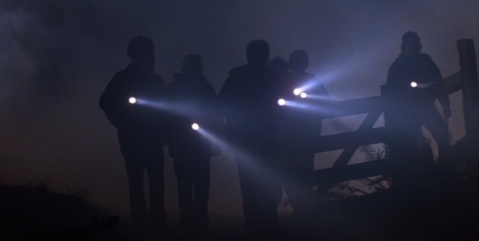 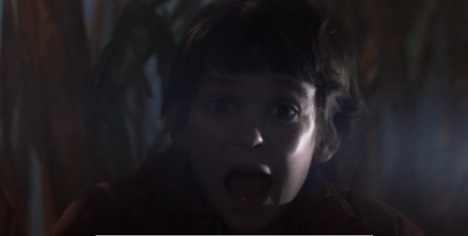 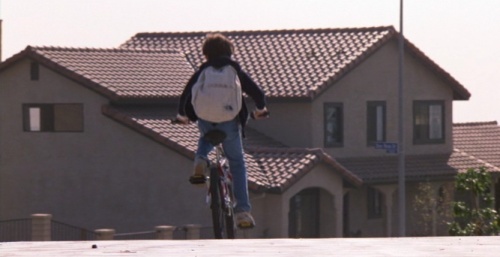 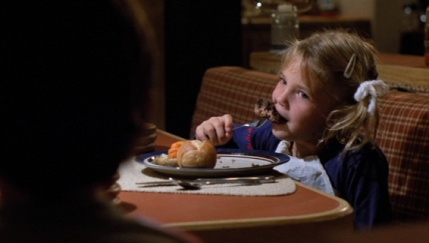 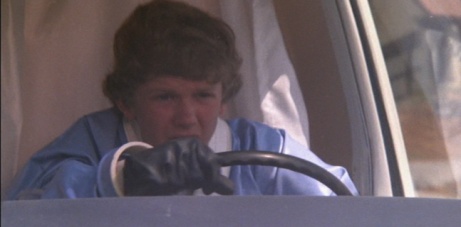 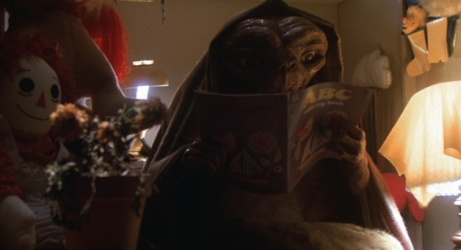 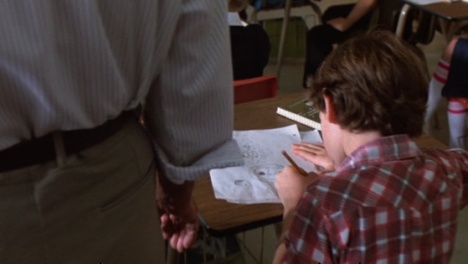 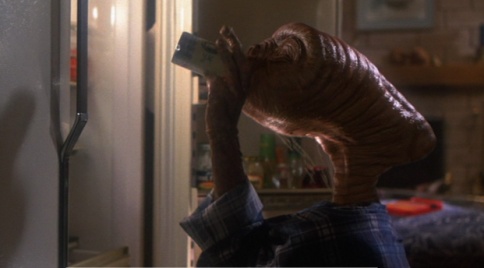 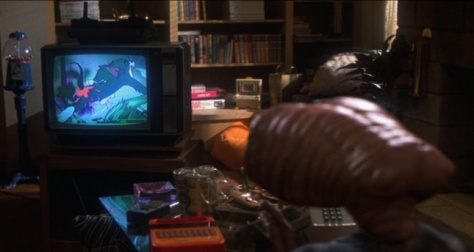 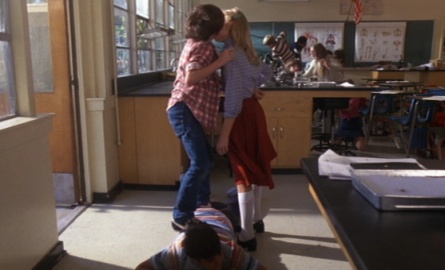 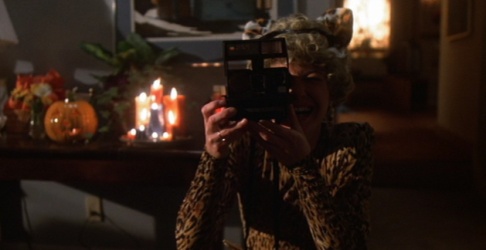 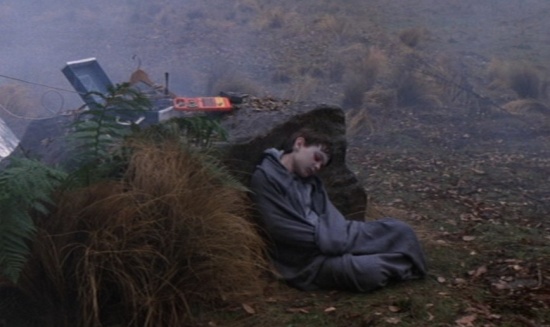 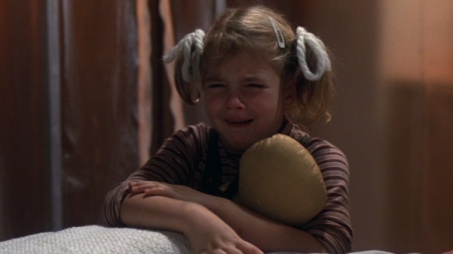 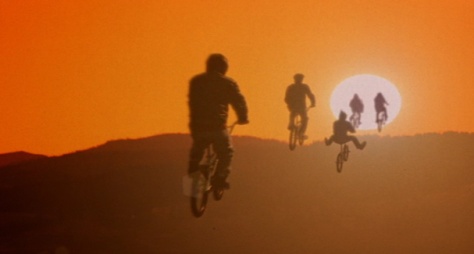 Vocabularyto cry : pleurerto draw : dessinerto drive : conduireto fly : volerto kiss : embrasser, s’embrasserto look for : chercherto ride a bike : faire du véloto scream : crierto sleep : dormirto take a picture : prendre une photoVocabularyto cry : pleurerto draw : dessinerto drive : conduireto fly : volerto kiss : embrasser, s’embrasserto look for : chercherto ride a bike : faire du véloto scream : crierto sleep : dormirto take a picture : prendre une photo